Beszámoló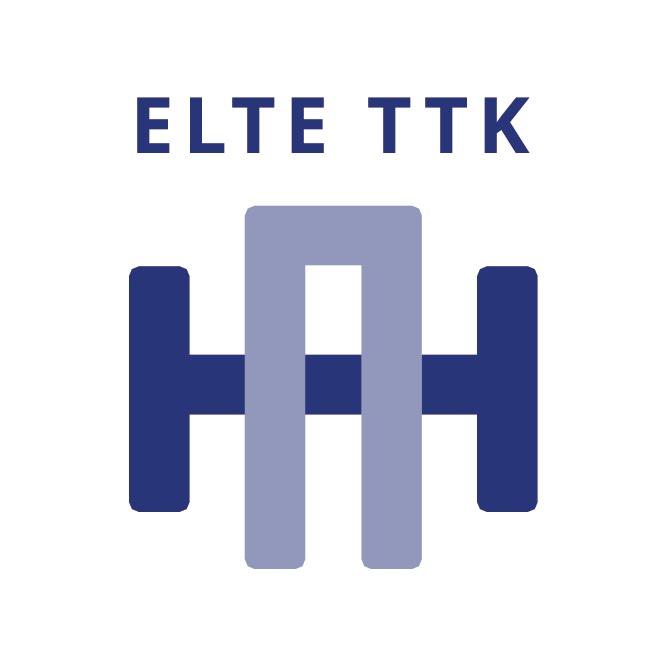 ELTE TTK Hallgatói AlapítványFile Ágnes, Józsa Kornél2020.02.07. KüldöttgyűlésreBevezető gondolatokAz elmúlt hónapok reménykedésre adtak okot az Alapítvány életében. A féléves érettségi előkészítőink közül az informatika kiemelt sikereket ért el. A Nemzeti Együttműködési Alap évi működést segítő pályázatát tavalyhoz hasonlóan idén is elnyertük, bár a reméltnél kissebb összeget ítéltek meg számunkra.Tájékoztatás2020. 01.  24-én stratégiai megbeszélést tartottunk az Alapítvány következő félévéről. Izgalmas, és teendőkkel teli félévnek nézünk elébe.2020. 02. 05-én, vagyis a beszámoló utáni napon megyek a TáTK Dékánjával tárgyalni egy régi teremhasználati megállapodás újratárgyalásáról.A következő félév során több célt is kitűztünk magunk elé. Szeretnénk a tavaszi szünetben az előző két félévhez hasonlóan kirándulást szervezni, ezúttal Erdélybe.VégszóAz Alapítvány az elmúlt egy évben alaposan kitett magáért, és egyre jobbnak látom a lehetőségeinket. Köszönöm a kemény munkát Dukán András Ferencnek, File Ágnesnek, és boltvezetőnknek, Sztankó Juditnak is.Kérdéseitekkel keress minket bátran!Az ELTE TTK HA csapata